МБОУ «Гимназия №12»г. БелгородаРабочая программа по предмету география  за курс 6 класса «Физическая география»  Учитель географии Ауэр Н.Н.2011-2012уч.г.Рабочая программа для 6 классаПОЯСНИТЕЛЬНАЯ ЗАПИСКА    Рабочая программа по географии составлена в соответствии с федеральным компонентом государственного стандарта общего образования, одобренный совместным решением коллегии Минобразования России и Президиума РАО от 23.12.2003 г. № 21/12 и утвержденный приказом Минобрнауки РФ от 05.03.2004 г. № 1089 и примерной программой основного общего образования. (письмо Департамента государственной политики в образовании Минобрнауки России от 07.07.2005г. № 03-1263), за основу рабочей программы взята  авторская  программа Е. М. Домогацких  для 6 класса: «Программа по географии для 6-10 классов общеобразовательных учреждений». – М.: Русское слово, 2008. Начальный курс  географии – это первый по счету школьный курс географии. Начальный курс  географии достаточно стабилен, с него начинается изучение географии в школе. В его структуре заложена преемственность между курсами, обеспечивающая динамизм в развитии, расширении и углублении знаний и умений учащихся, в развитии их географического мышления, самостоятельности в приобретении новых знаний.    Цели и задачи курса:- познакомить учащихся с основными понятиями и закономерностями науки география;- начать формировать географическую культуру личности и обучать географическому языку;- начать формировать умения использовать источники географической информации, прежде всего карты;- сформировать знания о земных оболочках: атмосфере, гидросфере, литосфере, биосфере;- начать формировать правильные пространственные представления о природных системах Земли на разных уровнях: от локальных (местных) до глобальных.    Материал курса сгруппирован в 7 разделов. Краткое введение знакомит учащихся с историей и содержанием географической науки, а также содержит сведения о некоторых выдающихся путешественниках прошлого. Авторы не преследовали цели дать полный и исчерпывающий обзор истории географических открытий. Целью введения является построенный на конкретных примерах рассказ о тех усилиях, которые потребовались от человечества, чтобы изучить собственную планету. Не остался без внимания вклад русских путешественников в этот процесс. При изучении «Введения» реализуются межпредметные связи с историей.    Материал первого раздела «Земля как планета» не только сообщает учащимся основные сведения о Солнечной системе и природе небесных тел, входящих в ее состав, но и, что особенно важно, показывает как свойства нашей планеты (размеры, форма, движение) влияют на ее природу. Материал данного раздела носит пропедевтический характер по отношению к курсам физики и астрономии.    Второй раздел «Способы изображения земной поверхности» знакомит с принципами построения географических карт, учит навыкам ориентирования на местности. При изучении первых двух разделов реализуются межпредметные связи с математикой. В частности это происходит при изучении географических координат и масштаба.    Все последующие разделы учебника знакомят учащихся с компонентами географической оболочки нашей планеты: литосферой, атмосферой, гидросферой и биосферой. Большой объем новой информации, множество терминов и закономерностей делают эти разделы исключительно насыщенными. Большое внимание в них уделяется рассказу о месте человека в природе, о влиянии природных условий на его жизнь, а также о воздействии хозяйственной деятельности человека на природную оболочку планеты. При изучении данных разделов реализуются межпредметные связи с биологией. Одновременно содержание курса является, в некоторой степени, пропедевтическим для курсов физики, химии и зоологии, которые изучаются в последующих классах.            Последний раздел «Почва и географическая оболочка» призван обобщить сведения, изложенные в предыдущих разделах, сформировать из них единое представление о природе Земли. Здесь демонстрируется как из отдельных компонентов литосферы, атмосферы, гидросферы и биосферы составляются разнообразные и неповторимые природные комплексы. Особую роль весь начальный курс географии играет в межпредметных связях с курсом основ безопасности жизнедеятельности. Здесь  рассмотрен  весь круг вопросов: от правил поведения в природе при вынужденном автономном существовании, до безопасного поведения при возникновении опасных явлений природного характера (извержений вулканов, землетрясений, наводнений и т.п.), а также до  глобальной безопасности жизнедеятельности человека на планете Земля в связи с изменениями среды обитания в результате его же деятельности.            Все практические работы носят непродолжительный характер (20-25 мин), за исключением  обучающей     практической работы № 8 «Построение розы ветров, диаграмм облачности и осадков по имеющимся данным. Выявление причин изменения погоды», рассчитанной на целый урок, поэтому тему урока № 21 «Ветер  и причины его возникновения»  учащиеся проходят дома самостоятельно. Программа  Домогацких Е.М.  рассчитана на 34 часа, согласно федеральному базисному  и региональному  учебному плану на изучение географии в 6 классе отводиться  35 часов, поэтому  добавлен 1  час - урок  № 35 «Итоговый. Обобщение и систематизации знаний » логично  завершая курс 6 класса. Согласно федеральному базисному  и региональному  учебному плану на изучение географии в 6 классе отводиться 35 часов, 1 час в неделю.Рабочая программа ориентирована на использование УМК: Домогацких Е.М., Алексеевский Н.И. «География.: Физическая география : Учебник для 6 класса общеобразовательных учреждений.- М. : ООО «ТИД «Русское слово -РС» , 2008.Контурные карты  6 класс подготовленные к изданию ООО  «Издательство ДИК»  2010 География 6 класс : атлас, 2-е изд., стереотип. М.: Дрофа; Издательство ДИК, 2010-32с: карт.  В программе запланировано  17 практических работ. Обучающие работы (4) выполняются под руководством учителя, который показывает образец выполнения и формулирует задания для первичного закрепления действий учащимися.  Тренировочные работы (4) нацелены на отработку и совершенствование умений. Эти работы выполняются на уроке под контролем учителя или  в форме домашнего задания, результаты которого отслеживает учитель. Итоговые работы (9) выполняют контролирующую функцию, они выполняются учениками самостоятельно.В журнал записываются темы всех практических работ, оценки за итоговые  практические  работы выставляются каждому ученику в одну колонку, соответствующую дню, когда проведена данная работа. Контроль знаний, умений и навыков учащихся - важнейший этап учебного процесса, выполняющий обучающую, проверочную, корректирующую функции.    Текущий контроль  проводится  в форме тестирования по темам:1.Земля как планета, 2. Литосфера, 3. Атмосфера, 4.Гидросфера.При изучении географии в 6 классе, использую следующие формы организации учебного процесса: индивидуальные, групповые, фронтальные, парная.       Применяю комплексные географические  практикумы, нетрадиционные формы организации уроков (урок-путешествие, конференция, семинар).   Количество часов и  практических работ по разделам курса географии за 6 класс.. ТРЕБОВАНИЯ К УРОВНЮ ПОДГОТОВКИ УЧАЩИХСЯВ результате изучения  курса географии 6 класса  ученик должен:1. Называть и показывать:- форму и размеры Земли;- полюса, экватор, начальный меридиан, тропики и полярные круги, масштаб карт, условные знаки карт;- части внутреннего строения Земли;- основные формы рельефа;- части Мирового океана;- виды вод суши;- причины изменения погоды;- типы климатов;- виды ветров, причины их образования;- виды движения воды в океане;- пояса освещенности Земли;- географические объекты, предусмотренные программой.2. Приводить примеры:- различных видов карт;- горных пород и минералов;- типов погод;- взаимовлияния всех компонентов природы.3. Определять: - стороны горизонта на местности (ориентироваться);- относительную и абсолютную высоту географических объектов по плану местности или географической карте;- расстояния и направления по плану и карте;- осадочные и магматические горные породы;- направление ветра.4.Описывать:- географические объекты.5. Объяснять:- особенности компонентов природы своей местности.    Критерии оценивания различных видов работ Оценка знаний учащихся:Отметка 5- полно раскрыто содержание материала в объеме программы и учебника:- четко и правильно даны определения и раскрыто содержание понятий: верно, использованы научные термины;- для доказательства использованы различные умения, выводы из наблюдений и опытов:- ответ самостоятельный, использованы ранее приобретенные знания.Отметка «4»:- раскрыто основное содержание материала;- в основном правильно даны определения понятий и использованы научные термины;- ответ самостоятельный;- определения понятий неполные, допущены незначительные нарушения последовательности изложения, небольшие неточности при использовании научных терминов или в выводах и обобщениях из наблюдений и опытовОтметка «3»:-усвоено основное содержание учебного материала, но изложено фрагментарно, не всегда последовательно;-определения понятий недостаточно четкие;-не использованы в качестве доказательства выводы и обобщения из наблюдений и опытов или допущены ошибки при их изложении;-допущены ошибки и неточности в использовании научной терминологии, определении понятийОтметка «2»:-основное содержание учебного материала не раскрыто;-не даны ответы на вспомогательные вопросы учителя;-допущены грубые ошибки в определении понятий, при использовании терминологии.Критерии оценки устного ответа:«5»  1. Конкретный и полный ответ на поставленный вопрос.2.Определения и формулировки изложены четко, с использованием терминологии.3.Приведены самостоятельно примеры.4.Ответ содержит логику изложения.5.Ответ полностью самостоятельный.«4» - 1. Конкретный ответ на поставленный вопрос.2.Приведены самостоятельно примеры.3.Ответ содержит логику изложения.4.Допущены две несущественные ошибки или одна грубая ошибка.«3» - 1. Ответ неконкретный, излишне пространный.2.определения изложены неточно, трудности с приведением примеров, способен ответить  на наводящие вопросы учителя.3. Допущены две существенные ошибки.«2» - 1. Отсутствует ответ на вопрос или обнаружено полное непонимание основного содержания учебного материала, не способен ответить на наводящие вопросы.2.Допущены существенные множественные ошибкиКалендарно-тематическое планирование по географии 6 класс                                 Содержание программыВведение (2 часа)География как наука. Предмет географии. Источники получения географических знаний. Развитие географических знаний человека о Земле. Выдающиеся географические открытия и путешествия. Путешественники древности. Открытие морского пути в Индию. Первое кругосветное плавание. Русские кругосветки. Открытие Антарктиды русскими морякамиОсновные понятия: география, географическая номенклатура, географическое открытие. Персоналии: Эратосфен, Пифей, Генрих Мореплаватель, Васко да Гамма, Ф. Магеллан, Эль Кано,  И.Ф. Крузенштерн, Ф.Ф. Беллинсгаузен, М.П. Лазарев.Тема 1. Земля как планета (5 часов)Солнечная система. Планеты Солнечной системы.  Влияние космоса на Землю и жизнь людей. Форма, размеры и движения Земли. Суточное вращение вокруг своей оси и годовое вращение вокруг Солнца, их главные следствия. Дни равноденствий и солнцестояний. Тропики и полярные круги. Градусная сеть, система географических координат. Распределение света и тепла на поверхности Земли. Тепловые поясаОсновные понятия: Солнечная система, эллипсоид, природные циклы и ритмы, глобус,  экватор, полюс, меридиан, параллель, географическая широта, географическая долгота, географические координаты. Персоналии: Клайд Томбо.Практическая работа:  1. Определение по карте географических координат различных географических объектов.Тема 2. Способы изображения земной поверхности (4 часа)Способы изображения местности. Ориентирование на местности, определение направлений. Азимут. Способы определения расстояний на местности, их изображение. Масштаб. Условные знаки: значки, качественный фон, изолинии и ареалы. Абсолютная и относительная высота. Изображение рельефа: изолинии, бергштрихи, послойная окраска. Понятие о географической карте, различие карт по масштабу. Шкала высот и глубин. Географические координаты. Понятие о плане местности. Составление простейших планов местности. Значение планов и карт в практической деятельности человека.Основные понятия: географическая карта, план местности, стороны света, румбы, масштаб, легенда карты, горизонтали, условные знаки.Практические работы: 1. Определение направлений и расстояний по карте. 2. Определение географических координат. 3. Определение сторон горизонта с помощью компаса и передвижение по азимуту. Составление простейшего плана местности.Тема 3. Литосфера (6 часов)Внутреннее строение Земного шара: ядро, мантия, литосфера, земная кора. Земная кора – верхняя часть литосферы. Материковая и океаническая земная кора. Способы изучения земных недр. Горные породы, слагающие земную кору: магматические, осадочные и метаморфические.  Полезные ископаемые, основные принципы их размещения. Внутренние процессы, изменяющие поверхность Земли. Виды движения земной коры. Землетрясения и вулканизм. Основные формы рельефа суши: горы и равнины, их различие по высоте. Внешние силы, изменяющие поверхность Земли: выветривание, деятельность текучих вод, деятельность подземных вод,  ветра, льда, деятельность человека. Рельеф дна Мирового океана. Особенности жизни, быта и хозяйственной деятельности людей в горах и на равнинах. Природные памятники литосферы.Основные понятия: земное ядро, мантия (нижняя, средняя и верхняя), земная кора, литосфера, горные породы (магматические, осадочные, химические, биологические,  метаморфические). Землетрясения, сейсмология, эпицентр, движения земной коры, вулкан и его составные части, полезные ископаемые (осадочные и магматические). Рельеф, горы, равнины, выветривание, внешние и внутренние силы, формирующие рельеф, техногенные процессы.Практические работы: 1. Определение по карте географического положения островов, полуостровов, гор, равнин, низменностей. 2. Составление схемы различий гор и равнин по высоте 3. Определение и объяснение изменений земной коры под воздействием хозяйственной деятельности человека (на примере своей местности). Тема 4. Атмосфера (8 часов)Атмосфера: ее состав, строение и значение. Нагревание земной поверхности и воздуха. Температура воздуха. Особенности суточного хода температуры воздуха в зависимости от высоты солнца над горизонтом. Атмосферное давление. Ветер и причины его возникновения. Бриз. Влажность воздуха. Туман. Облака. Атмосферные осадки. Погода, причины ее изменения, предсказание погоды.  Климат и климатообразующие факторы. Зависимость климата от географической широты и высоты местности над уровнем моря Адаптация человека к  климатическим условиям. Основные понятия: атмосфера, тропосфера, стратосфера, верхние слои атмосферы, тепловые пояса, атмосферное давление, ветер, конденсация водяного пара, атмосферные осадки, погода, воздушные массы, климат.Практические работы: 1. Наблюдение за облаками и облачностью, зарисовки облаков, описание наблюдаемой погоды, обработка результатов. 2. Построение розы ветров, диаграмм облачности и осадков по имеющимся данным. Выявление причин изменения погоды.Тема 5. Гидросфера (4 часа)Гидросфера и ее состав. Мировой круговорот воды. Значение гидросферы. Мировой океан и его части. Моря, заливы, проливы. Виды морей: окраинные, внутренние и межостровные. Движения воды в океане. Течения. Взаимодействие океана с атмосферой и сушей. Воды суши. Подземные воды (грунтовые, межпластовые, артезианские), их происхождение , условия залегания и использования.  Реки: горные и равнинные. Речная система, бассейн, водораздел. Пороги и водопады.  Озера проточные и бессточные. Болота. Природные льды: многолетняя мерзлота,  ледники (горные и покровные). Основные понятия: гидросфера, Мировой океан, круговорот воды, внутренние и окраинные моря, заливы, грунтовые, межпластовые и артезианские воды, речная система, исток, устье, русло и бассейн реки, проточные и бессточные озера, ледники, айсберги, многолетняя мерзлота.Практические работы: 1. Описание «путешествия капельки» из своего населенного пункта по большому круговороту воды. 2. Нанесение на контурную карту объектов гидросферы. 3. Определение по карте окраинных, внутренних и межостровных морей. 4. Описание по карте географического положения одной из крупнейших рек Земли: направление и характер ее течения, использование человеком. Тема 6. Биосфера (2 часа) Царства живой природы и их роль в природе Земли. Разнообразие животного и растительного мира. Приспособление живых организмов к среде обитания в разных природных зонах. Взаимное влияние живых организмов и неживой природы. Охрана органического мира. Красная книга МСОП.Основные понятия: биосфера, Красная книга.Персоналии: В.П.Вернадский Практическая работа: 1. Ознакомление с наиболее распространенными растениями и животными своей местности.Тема 7. Почва и геосфера (3 часа)Почва как особое природное образование. Плодородие - важнейшее свойство почвы. Условия образования почв разных типов. Понятие о географической оболочке. Территориальные комплексы: природные, природно-хозяйственные. Взаимосвязь между всеми элементами географической оболочки: литосферой, атмосферой, гидросферой и биосферой. Закон географической зональности, высотная поясность. Природные зоны земного шара. Географическая оболочка как окружающая человека среда, ее изменения под воздействием деятельности человека.Основные понятия: почва, плодородие, природный комплекс, ландшафт, природно-хозяйственный комплекс, геосфера, закон географической зональности.Персоналии: В.В. Докучаев, В.П. Вернадский.Практические работы: 1. Изучение строения почвы на местности. 2. Описание природных зон Земли по географическим картам. 3. Описание изменений природы в результате хозяйственной деятельности человека на примере своей местности.Урок обобщения и систематизации знаний *Подчеркнутой линией выделены итоговые (оценочные) практические работы за курс географии  6 классаПеречень учебно-методической литературыГеография . 6класс: поурочные планы по учебнику Герасимова Т.П. , Неклюкова Н.П. /авт-сост И.И. Нагорная  Волгоград : Учитель , 2007-168с. География 6 класс : атлас,2-е изд., стереотип. М.: Дрофа; Издательство ДИК, 2010-32с: карт.  Домагатских Е.М. и Домогатских Е.Е. Рабочая тетрадь к учебнику Е.М. Домогатских и И.И. Алексеевского «География . Физическая география». 6 класс-М.: ООО «ТИД «Русское слово», 2009-104с.» Домогацких Е. М. авторская  программа «Программа по географии для 6-10 классов общеобразовательных учреждений». – М.: Русское слово, 2008. Домогацких Е.М., Алексеевский Н.И. «География.: Физическая география : Учебник для 6 класса общеобразавательных учреждений.- М. : ООО «ТИД «Русское слово -РС» , 2007. Контурные карты  6 класс подготовленные к изданию ООО  «Издательство ДИК»  2010 Контрольно-измерительные материалы. География 6 класс/Сост. Е.А. Жижина . М.: ВАКО,2011.-112сс.-(контрольно-измерительные материалы). Перлов Л.Е. Дидактические карточки- задания  по географии: 6 класс. К учебнику Т.П. Герасимовой, Н.П. Неклюковой «Начальный курс географии . 6 класс/Л.С. Перлов-М.: Издательство «Экзамен», 2005.-192с (серия «Учебно-методичекай комплект») СиротинВ.И. Практическиеи самостоятельные работы уч-ся по географии:6-10 класс: Кн. Для учителя.М.: Просвещение,1997-64с.Материалы тестовых работ, вопросов для контроля знаний за курс 6 класса6 класс Тема: Литосфера Итоговый тестВариант 21. Прочитайте и выберите правильный ответ.1. Земная кора подразделяется на океаническую и континентальную.2. Земная кора – внутренняя оболочка земного шара, лежащая под мантией.Варианты ответов:(да, да), (нет, нет), (нет, да), (да, нет).2. Прочитайте и выберите правильный ответ.Мощность континентальной земной коры от 35 км под низменностями и до 80 км под горными странами.Океаническая земная кора значительно тоньше – от 5 до 10 км, так как отсутствует гранитный слой.Варианты ответов:(да, да), (нет, нет), (нет, да), (да, нет).Укажите характеристики континентальной земной коры.А) состоит из осадочного, гранитного и базальтового слоёв.Б) Мощность от 5 до 10 км.В) Мощность от 35 до 80 км.Г) Отсутствует гранитный слой.Д) внешняя оболочка земного шара – часть литосферы, лежащая над мантией.4. Расположите в правильной последовательности слои, составляющие земную кору от верхней мантии (астеносферы) до земной поверхности.А) базальтовый слой.Б) осадочный слойВ) гранитный слой.5. Как называются горные породы, образованные из расплавленной магмы при её остывании и затвердении?6. Горные породы, которые потерпели изменения под влиянием высокого давления и высокой температуры при опускании участков земной коры, называются …а) метаморфическими горными породамиб) магматическими горными породамив) обломочными горными породамиг) органическими горными породами7. Как называется катастрофическое явления природы, при которых за доли секунды происходит смещение участков горных пород относительно друг друга в горизонтальном  направлении?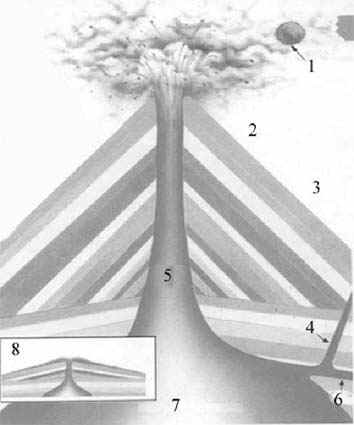 8.Укажите цифру на рисунке, обозначающую очаг магмы.9. Фонтанирующий  источник горячей воды и пара называется а) родником          б) лавой      в) гейзером       г) ключом10. Установите соответствие понятий и их определений.11. Прочитайте и выберите правильный ответ.Склоны горы, холма могут быть пологими и крутыми.Склоны горы, холма подразделяются в зависимости от господствующих  ветров:   наветренный   —   обращенный  в  сторону  господствующих
ветров и подветренный, на который ветры не оказывают существенного влияния.Варианты ответа: (нет, да), (нет, нет ), (да, да), (да, нет).12. Используя слова для вставки, сконструируйте правильное определение.Горный хребет — это линейно вытянутые [1] рельефа с отдельными (2) Слова для вставки:1 - а) [впадины]; б) [поднятия]; в) [равнинные участки].2 -  а) [подошвами]; б) [вершинами]; в) [склонами].13. Согласны ли вы со следующим определением? Равнина – это часть земной поверхности с различием относительных высот не более 200 м.а) да          б) нет14.  Согласны ли вы со следующими определениями.1.	По   характеру   рельефа   равнины   подразделяются   на   плоские   и холмистые.2.	Холмистой равниной называют часть земной поверхности, у которой есть возвышения и понижения рельефа.Варианты ответа: (да, да), (нет, да), (нет, нет), (да, нет).15. Прочитайте и сделайте правильный вывод.«Дорога  то  поднималась,   то  опускалась.   По  сторонам  от  дороги  в многочисленных овражках весело бежали ручьи».   
Эта дорога проходила ...по горной стране                            2) плоской равнинехолмистой равнине                    4) дну ущелья16. Приподнятая равнина с особым рельефом, с абсолютной высотой, превышающей 500 м, называется…а) низменностью  б) плоскогорьемв) возвышенностью17. Равнинная полоса подводной окраины материков на глубине 200 м ниже уровня океана, называется …а) низменностью            б) возвышенностьюв) плоскогорьем              г) материковой отмелью18. Достаточно крутая часть подводной окраины материка, следующая за материковой отмелью до глубины 2 000 – 3 000 м, называется …а) низменностьюб) возвышенностьюв) горной странойг) материковым склоном19. Самые большие подводные равнины, занимающие 70% ложа океана называются …а) возвышенностямиб) подводными котловинамив) материковыми склонамиг) материковой отмелью20. Узкие и длинные (в сотни тысяч км) понижения с крутыми склонами и почти ровным дном, глубиной более 6 000 м называются …а) срединно-океаническими хребтамиб) подводными котловинамив) глубоководными желобами6 класс раздел: Литосфера  Итоговый тест                            Вариант 11. Внешняя оболочка земного шара – часть литосферы, лежащая над мантией, состоящая из осадочного, гранитного и базальтового слоёв называется …   а) биосфераб)атмосферав)земная кораг) гидросфера   2.Укажите характеристики континентальной земной коры.   А) состоит из осадочного, гранитного и                       базальтового слоёв.  Б) Мощность от 5 до .   В) Мощность от 35 до .Г) Отсутствует гранитный слой.Д) внешняя оболочка земного шара – часть литосферы, лежащая над мантией   3. Расположите в правильной последовательности слои, составляющие земную кору от верхней мантии (астеносферы)    до земной поверхности.    А) базальтовый слой.Б) осадочный слой                     В) гранитный слой.      4. Укажите характеристики, свойственные литосфере.   А) состоит из земной коры и верхнего слоя          мантии           Б) состоит из расплавленных металлов с температурой 5 000 – 6 0000 С.В) Составляет 83% объёма ЗемлиГ) Разделена на крупные блоки.Д) Лежит на глубине 2900 мЕ) Общая мощность от 50 до . 5. Как называются горные породы, образованные из расплавленной магмы при её остывании и затвердении?   6. Как называются горные породы, которые образуются только на поверхности земной коры в результате оседания под действием силы тяжести и накопления осадков на суше и дне водоёмов?   7. Глубокие впадины, образующиеся при опускании по разломам участков земной коры называются …   а) оврагамиб) балкамив) грабенамиг) провалами    8. С помощью слов для вставки составьте правильное определение.        Горст – это (1) образующийся при (2) по разломам участков земной коры.        Слова для вставки.       1 – а) впадина; б) выступ; в) равнинный участок           2 – а) поднятии; б) опускании; в) смещении    9.Укажите цифру на рисунке, обозначающую магму.   10. Укажите цифру на рисунке, обозначающую вулканические выбросы.    11. Выпуклая форма рельефа с хорошо выраженной вершиной,   подошвой и склонами, называется ...     а)оврагом, балкой      б) горой, холмом      в) ущельемг) обрывом   12.Согласны ли вы со следующим определением? Равнина – это часть земной поверхности с различием относительных высот не более .а) даб) нет13.Укажите рисунок, который более всего подходит в качестве иллюстрации к понятию «равнина».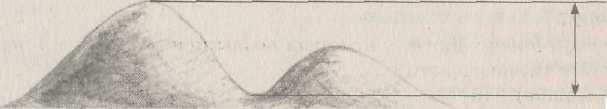    а)б)    в)                                                              200 м    14. Приподнятая равнина с особым рельефом, с абсолютной высотой, превышающей , называется…а) низменностьюб) плоскогорьемв) возвышенностью    15. Равнинная полоса подводной окраины материков на глубине  ниже уровня океана, называется …а) низменностьюб) возвышенностьюв) плоскогорьемг) материковой отмелью     16. Достаточно крутая часть подводной окраины материка, следующая за материковой отмелью до глубины 2 000 –   , называется …а) низменностью   б) возвышенностьюв) горной страной   г) материковым склоном   17. Самые большие подводные равнины, занимающие 70% ложа океана называются …а) возвышенностями                                  в) материковыми склонами    б) подводными котловинами                       г) материковой отмелью            18. Установите соответствие понятий и их определений.   19. Фонтанирующий  источник горячей воды и пара называется     а) родникомб) лавойв) гейзеромг) ключом        20.Как называется                  катастрофическое явления природы, при которых за доли секунды происходит смещение участков горных пород относительно друг друга в горизонтальном направлении?Атмосфера, 1 вариант.1) Основным источником повышения содержания углекислого газа в атмосфере являются...	1) печи и камины                                 3) дыхание растений	2) выхлопные газы автомобилей       4) заводы2. Разрушение озонового слоя Земли может привести человечество...	1) к росту численности населения    3) к избытку продуктов питания	2) к раку кожи                                     4) к чистой питьевой воде3. Воздух вблизи поверхности Земли содержит больше всего...	1) кислорода                                        3) азота	2) пыли                                                 4) углекислого газа4. С высотой давление воздуха...	1) повышается                                      3) сначала понижается, потом повышается	2) понижается                                      4) не изменяется5. Облака, состоящие из мельчайших кристаллов льда -	1) перистые                                          3) кристаллические	2) слоистые                                          4) кучевые6. Сгущение водяных паров в приземном слое атмосферы называется..	1) облаками                                         3) туманом	2) воздухом                                         4) росой7. Движение воздуха в горизонтальном направлении -	1) туман                                               3) ветер	2) облака                                              4) воздушные массы7. Сгущение водяных паров на различной высоте над земной поверхностью -	1) воздух                                              3) дождь	2) туман                                               4) облака9. Подвижные части тропосферы, отличающиеся своими свойствами, -	1) облака                                             3) воздушные массы	2) туман                                               4) ветер10. Озоновый слой расположен в...	1) тропосфере                                     3) стратосфере	2) мезосфере                                       4) экзосфере11. Слой атмосферы, где происходят все погодные явления, -	1) стратосфера                                    3) тропосфера	2) озоновый                                        4) мезосфера12. С высотой температура воздуха...	1) понижается                                    3) понижается, затем повышается	2) повышается                                   4) повышается, затем понижается13. Облака, похожие на разбросанную по небу вату и образующиеся на высоте 1-, -	1) перистые                                         3) слоистые	2) кучевые                                           4) кристаллическиеАтмосфера, 2 вариант.1. По картосхеме погоды можно определить...	1) температуру и осадки                               3) направление ветра	2) облачность                                                 4) все перечисленное2. Какие ветры имеют сезонный характер?	1) муссоны                                                     3) западные ветры	2) пассаты                                                      4) все перечисленные3. В каком направлении дует ночной бриз?	1) с моря на сушу	2) зимой – с суши на море, летом – с моря на сушу	3) с суши на море	4) летом - с суши на море, зимой - с моря на сушу4. Какой из приборов помогает предсказывать погоду?	1) нивелир                                                     3) барометр	2) компас                                                       4) осадкомер5. Направления ветров на карте погоды изображаются...	1) кружками                                                  3) стрелками	2) цифрами                                                   4) штриховкой6. Относительная влажность воздуха измеряется в...	1) г/м                                                              3) градусах	2) %                                                                4) мм7. Вы решили приготовить обед в жаркий безветренный день. Вы развели костер на окраине поля недалеко от опушки леса. Дым относит...	1) к полю                                                      3) к лесу	2) вертикально вверх                                  4) к железной дороге8. Сила ветра измеряется в...	1) миллиметрах                                           3) баллах	2) процентах                                                4) метрах9. Разность между наибольшим и наименьшим значениями температуры воздуха называется	1) давлением                                                3) амплитудой	2) движением воздуха                                4) конденсацией10. В чем измеряется скорость ветра?	1) в г/см                                                        3) в баллах	2) в м/сек                                                      4) в км/ч11. Давление зависит от...	1) силы ветра                                               3) температуры воздуха	2) направления ветра                                  4) особенностей рельефа12. Вся влага, выпадающая из атмосферы на земную поверхность, называется	1) облаками                                                 3) туманом	2) осадками                                                 4) росой13. С помощью какого прибора измеряется атмосферное давление?	1) гигрометра                                              3) линейки	2) барометра                                                4) термометраПеречень презентаций к уроку географии за курс 6 классаМатериалы тестовых работ для контроля знаний за курс 6 классаПеречень оборудованияЭлектронные карты:Физическая карта полушарийКарта звездного небаТопографическая картаКарта Тихого и Индийского океановКлиматическая карта мираЧеловеческие расы мираПолезные ископаемые территории РоссииЛесные ресурсы РоссииПочвенная картаНазвание темыКол-во часов по программе Домогацких Е.М.Кол-во часов по программеПрактические работы по программе Домогацких Е. М.Практические работы по программе Итоговые прак. работыВведение2ч.2ч.--1.Земля как планета5 ч.5ч.1112.Способы изображения земной поверхности4 ч.4ч.3313.Литосфера6ч.6ч.3314.Атмосфера8ч.8ч.2215.Гидросфера4ч.4ч.4436.Биосфера2ч.2ч.117.Почва и геосфера3ч.4ч.332Урок обобщения и систематизации знаний1Итого34351717№Наименование раздела и темНаименование раздела и темНаименование раздела и темПрактические работыЧасы уч. врем.Плановые срокиФактические срокиФорма контроляЕГЭ ЕГЭ Дом. ЗадДом. ЗадДом. ЗадВведение 2часаВведение 2часаВведение 2часаВведение 2часаВведение 2часаВведение 2часаВведение 2часаВведение 2часаВведение 2часаВведение 2часаВведение 2часаВведение 2часаВведение 2часаВведение 2часа1.Предмет географияПредмет география1ч.5.09§1  сообщения о путеш.2История географических открытийИстория географических открытий1ч12.09§2В. 2, 4,5Тема1 Земля как планета 5 часовТема1 Земля как планета 5 часовТема1 Земля как планета 5 часовТема1 Земля как планета 5 часовТема1 Земля как планета 5 часовТема1 Земля как планета 5 часовТема1 Земля как планета 5 часовТема1 Земля как планета 5 часовТема1 Земля как планета 5 часовТема1 Земля как планета 5 часовТема1 Земля как планета 5 часовТема1 Земля как планета 5 часовТема1 Земля как планета 5 часовТема1 Земля как планета 5 часов3.1.11.1Планеты Солнечной системы1ч19.09§3В.4,6,7§3В.4,6,74.1.21.2Форма, размеры  и движение Земли1ч26.09§4 с.в.5, 6§4 с.в.5, 65.1.31.3Система географических координатПрактическая работа №1Определение по картам географических координат различных географических объектов. Итоговая 11ч3.10§5с.в.3,4§5с.в.3,46.1.41.4Суточное вращение Земли вокруг Солнца1ч10.10Пов. §1, 5, 6с.в.3Пов. §1, 5, 6с.в.37.1.51.5Распределение света и тепла на поверхности Земли.  Пояса освещенности. 1ч17.10Тест по теме: «Земля как планета»Тест по теме: «Земля как планета»§7  к/к  нанес.пояса освещ. §7  к/к  нанес.пояса освещ. Тема 2 Способы изображения земной поверхности 4 часаТема 2 Способы изображения земной поверхности 4 часаТема 2 Способы изображения земной поверхности 4 часаТема 2 Способы изображения земной поверхности 4 часаТема 2 Способы изображения земной поверхности 4 часаТема 2 Способы изображения земной поверхности 4 часаТема 2 Способы изображения земной поверхности 4 часаТема 2 Способы изображения земной поверхности 4 часаТема 2 Способы изображения земной поверхности 4 часаТема 2 Способы изображения земной поверхности 4 часаТема 2 Способы изображения земной поверхности 4 часаТема 2 Способы изображения земной поверхности 4 часаТема 2 Способы изображения земной поверхности 4 часаТема 2 Способы изображения земной поверхности 4 часа82.12.1Масштаб карты1ч24.10§8 в.3 тест зад на стр 58§8 в.3 тест зад на стр 5892.22.2Виды условных знаков: знаки, кач. Фон, изолинии, ареалыПрактическая работа №2 Определение географических координат(тренировочная 1)1ч7.11§9 с.в.2§9 с.в.2102.32.3Азимут. Стороны горизонта. Ориентирование на местности. Определение направлений.Практическая работа №3 Определение направлений и расстояний по карте.(обучающая 1)1ч14.11§10Тест с.69§10Тест с.69112.42.4Изображение рельефа. Шкала глубин.Практическая работа №4 Определение сторон горизонта с помощью компаса и передвижение по азимуту. Составление простейшего плана местности.Итоговая21ч21.11§11в. п. з. 5,6§11в. п. з. 5,6Тема3 Литосфера 6 часовТема3 Литосфера 6 часовТема3 Литосфера 6 часовТема3 Литосфера 6 часовТема3 Литосфера 6 часовТема3 Литосфера 6 часовТема3 Литосфера 6 часовТема3 Литосфера 6 часовТема3 Литосфера 6 часовТема3 Литосфера 6 часовТема3 Литосфера 6 часовТема3 Литосфера 6 часовТема3 Литосфера 6 часовТема3 Литосфера 6 часов123. 13. 1Строение Земного шара.Практическая работа №5Определение по карте географического положения островов, полуостровов, гор, равнин, низменностей(обучающая2)1ч28.11§12тестС.82§12тестС.82133.23.2Виды горных пород1ч5.12§13с.в.4§13с.в.4143.33.3Полезные ископаемые, основные принципы их размещения1ч12.12§14тест с. 92сообщения о вулканах и землетр.§14тест с. 92сообщения о вулканах и землетр.153.43.4Движения земной коры. Землетрясения и вулканизм.1ч19.12§15с.в 5,6§15с.в 5,6163.53.5Внешние силы, изменяющие земную поверхность ЗемлиПрактическая работа №6Определение и объяснение изменений земной коры под воздействием хозяйственной деятельности человека (на примере своей местности). (Тренировочная2)1ч26.12Пов. §12,13§16тест 108-109Пов. §12,13§16тест 108-109173.53.5Рельеф дна Мирового океанаПрактическая работа №7Составление схемы различий гор и равнин по высоте. Итоговая 31ч16.1Тест по теме: «Литосфера»Тест по теме: «Литосфера»§17 с.в.2§17 с.в.2Тема 4 Атмосфера 8 часовТема 4 Атмосфера 8 часовТема 4 Атмосфера 8 часовТема 4 Атмосфера 8 часовТема 4 Атмосфера 8 часовТема 4 Атмосфера 8 часовТема 4 Атмосфера 8 часовТема 4 Атмосфера 8 часовТема 4 Атмосфера 8 часовТема 4 Атмосфера 8 часовТема 4 Атмосфера 8 часовТема 4 Атмосфера 8 часовТема 4 Атмосфера 8 часовТема 4 Атмосфера 8 часов184.14.1Атмосфера : ее состав , строение и значение.1ч23.01§18 сообщеие о полярном  сиянии§18 сообщеие о полярном  сиянии194.24.2Температура воздуха. Особенности суточного хода температур1ч30.01§19тест с.129§19тест с.129204.34.3Атмосферное давление1ч6.02§20с.в 3§20с.в 3214.44.4Ветер  и причины его возникновенияПрактическая работа № 8Построение розы ветров, диаграмм облачности и осадков по имеющимся данным. Выявление причин изменения погоды Итоговая 41ч13.02§21самостоятельное изучение§21самостоятельное изучение224.54.5Влажность воздуха. Туман. ОблакаПрактическая работа № 9Наблюдение за облаками и облачностью, зарисовки облаков, описание наблюдаемой погоды, обработка результатов.(обучающая 3)1ч20.02§22 сообщения виды облаков§22 сообщения виды облаков234.64.6Погода , причины ее изменения.1ч27.02§23п.з.1-4§23п.з.1-4244.74.7Климат и климатообразующие факторы1ч5.03§24,23,18сообщенияполярная  экспед. Амундсена§24,23,18сообщенияполярная  экспед. Амундсена254.84.8Урок обобщения и контроля знаний по теме «Атмосфера»1ч12.03Повторение пар 24, 23Повторение пар 24, 23Тема 5 Гидросфера(4 часа)Тема 5 Гидросфера(4 часа)Тема 5 Гидросфера(4 часа)Тема 5 Гидросфера(4 часа)Тема 5 Гидросфера(4 часа)Тема 5 Гидросфера(4 часа)Тема 5 Гидросфера(4 часа)Тема 5 Гидросфера(4 часа)Тема 5 Гидросфера(4 часа)Тема 5 Гидросфера(4 часа)Тема 5 Гидросфера(4 часа)Тема 5 Гидросфера(4 часа)Тема 5 Гидросфера(4 часа)Тема 5 Гидросфера(4 часа)265.15.1Гидросфера и ее состав. Значение гидросферыПрактическая работа №10 Описание «путешествия капельки» из своего населенного пункта по большому круговороту воды. Итоговая 51ч19.03§25с.в.1письменно§25с.в.1письменно275.25.2Мировой океан и его части. Виды морей. Движение воды в океане. ТеченияПрактическая работа №11 Определение по карте окраинных, внутренних и межостровных морей. (Тренировочная3)1ч2.04§26 сообщение саргассовое моретест с.170§26 сообщение саргассовое моретест с.170285.35.3Воды суши: реки и озера. Практическая работа №12 Описание по карте географического положения одной из крупнейших рек Земли: направление и характер ее течения, использование человеком. Итоговая 61ч9.04§27с.в.3§27с.в.3295.45.4Воды суши: подземные воды и природные льды.Практическая работа № 13Нанесение на контурную карту объектов гидросферыИтоговая 71ч16.04Тест по теме: «Гидросфера»Тест по теме: «Гидросфера»Повторение записи в тетради§28Повторение записи в тетради§28Тема6 Биосфера 2 часаТема6 Биосфера 2 часаТема6 Биосфера 2 часаТема6 Биосфера 2 часаТема6 Биосфера 2 часаТема6 Биосфера 2 часаТема6 Биосфера 2 часаТема6 Биосфера 2 часаТема6 Биосфера 2 часаТема6 Биосфера 2 часаТема6 Биосфера 2 часаТема6 Биосфера 2 часаТема6 Биосфера 2 часаТема6 Биосфера 2 часа306.16.1Царство живой природы и их роль в природе. Разнообразие животного и растительного мира.1ч23.04§29тест с. 188сообщ. о Вернадском В.И.§29тест с. 188сообщ. о Вернадском В.И.316.26.2Приспособление живых организмов к среде обитания . Охрана природы.Практическая работа № 14Ознакомление с наиболее распространенными растениями и животными своей местности. (Тренировочная 4)1ч30.04§30С.в.3 запов. Белг.области. §30С.в.3 запов. Белг.области. Тема 7. Почва и геосфера 3 часаТема 7. Почва и геосфера 3 часаТема 7. Почва и геосфера 3 часаТема 7. Почва и геосфера 3 часаТема 7. Почва и геосфера 3 часаТема 7. Почва и геосфера 3 часаТема 7. Почва и геосфера 3 часаТема 7. Почва и геосфера 3 часаТема 7. Почва и геосфера 3 часаТема 7. Почва и геосфера 3 часаТема 7. Почва и геосфера 3 часаТема 7. Почва и геосфера 3 часаТема 7. Почва и геосфера 3 часаТема 7. Почва и геосфера 3 часа327.17.1Почва как особое природное образование. Условия образования. Типы почв.Практическая работа №15Изучение строения почвы на местности(Обучающая 4)1ч7.05§31 тест с. 200§31 тест с. 200337.27.2Территориальные  комплексы. Взаимосвязь между всеми элементами географической оболочки. Практическая работа №16Описание природных зон Земли по географическим картам.Итоговая 8 1ч14.05§32 с.в.3 письменно§32 с.в.3 письменно347.37.3Закон географической зональности. Высотная поясностьПрактическая работа №17Описание изменений природы в результате хозяйственной деятельности человека на примере своей местностиИтоговая 91ч21.05§33сообщения уч-ся§33сообщения уч-ся35Итоговый урокОбобщения и систематизации знаний1ч28.051. вулкан2. жерло3. кратерА) чашеобразное углублениеБ) канал, по которому поднимается магмаВ) гора конусообразной формы.1. вулкан2. жерло3. кратерА) чашеобразное углублениеБ) канал, по которому поднимается магмаВ) гора конусообразной формы.№Тема презентацииПримечание1Туман и облака . Атмосферные осадки2Температура воздуха3Стороны Горизонта4Построение «розы ветров»Практическая работа.5Построение профиля рельефа дня мирового океанаПрактическая работа.6Погода и климат7Атмосферное давление8Вода в атмосфере9Движение воздуха. Ветер 210Строение Земли и свойства земной коры11Почва12Полезные ископаемые13Основные формы рельефа14Землетрясения и вулканы 215 «Полезные ископаемые» Кроссворд16Движения земной коры17Выветривание горных пород18Изображение на плане неровностей на земной поверхности19Мировой океан и его части20Распространение жизни в Биосфере21Природно-территориальный комплекс22Масштаб